Obec DražiceDražice 166391 31  DražicePŘIHLÁŠENÍ K MÍSTNÍMU POPLATKU ZE PSŮJméno majitele psa:	………………………………………………Adresa trvalého pobytu:	……………………………………………...V Dražicích dne ………………..Prohlašuji, že veškeré údaje jsou pravdivé.								………………………………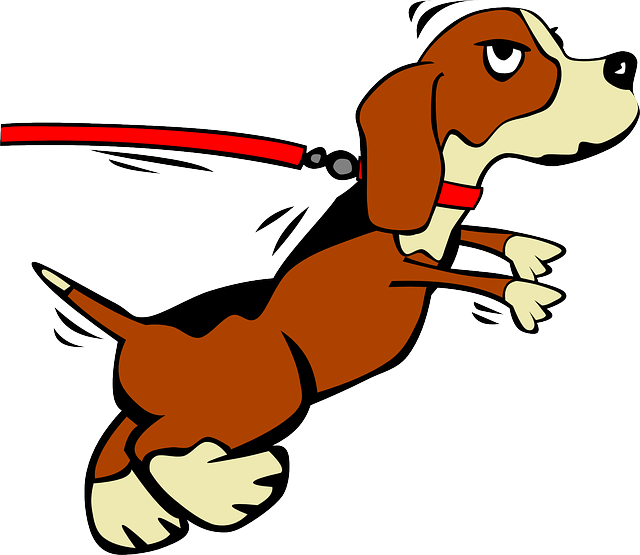 									podpis majitele psaČíslo evidenční známkyStáří psaPlemeno psaOd kdy je pes drženK jakému účelu je pes držen